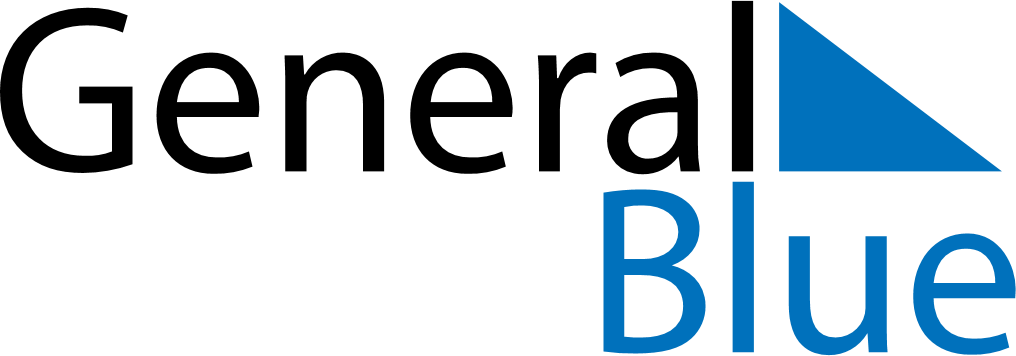 December 2021December 2021December 2021December 2021SwedenSwedenSwedenMondayTuesdayWednesdayThursdayFridaySaturdaySaturdaySunday123445678910111112Nobeldagen1314151617181819Luciadagen2021222324252526Christmas EveChristmas DayChristmas DayBoxing Day2728293031New Year’s Eve